Facts about Business Waste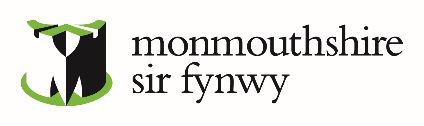 Did you know………..Every business has a statutory duty to ensure any waste they produce is being disposed of correctly.Business waste includes all waste that comes from commercial activity, including business run from your home and landlords with tenanted properties.Business rates do not include the charge for the collection or disposal of business waste.Business waste must be collected by a registered waste carrier licenced holder and treated at a licenced facility.Duty of Care: Anyone who produces, imports, keeps, stores, transports, treats or disposes of waste must take all reasonable steps to ensure that waste is managed properly.  This duty of care is imposed under section 34 of the Environmental Protection Act 1990.  It also applies to anyone who acts as a broker and has control of waste.  A breach of the duty of care could lead to a penalty of up to £5,000 if convicted in the Magistrates Court or an unlimited fine if convicted in the Crown Court.To comply with the legislative duty you are required to produce waste documentation (such as transfer note) this must contain a description of the waste and be retained for two years.Please follow the Waste Hierarchy: Prevention, prepare for re-use, recycling, recovery and last option disposal.Business are not permitted to use Monmouthshire’s domestic waste and recycling collection services or use the Household Waste Recycling Centres.Businesses can pay to dispose of waste via the weigh bridge at Llanfoist and Five Lanes but will need to apply for a waste carriers licence prior to using the sites.    Must store waste safely and securely to prevent escaping from your control.Businesses must take all appropriate action to prevent waste causing environmental pollution or harming anyone.Consignment notes are required for hazardous waste and must be retained for three years.Waste not accepted in wheelie bins or trade bagsCalor Gas BottlesTyresAny liquidAny single item over 25kgHazardous wasteFluorescent tubesBatteriesBulky items For more information on any of the above visit any of the following sites:http://www.monmouthshire.gov.uk/recycling-and-waste/business-waste-and-rubbishwww.rightwasterightplace.comwww.gov.uk/managing-your-waste-an-overviewTel: 01633 644644	         Email: contact@monmouthshire.gov.uk	    Visit your local community hub